Pesquisa de Preço:Referente aos Combustíveis no mês de março para cidade de Campina Grande - PB.Campina GrandeMarço de 2024© 2024. Fundo Municipal de Defesa de Direitos Difusos PROCON de Campina Grande/PBÉ permitida a reprodução parcial ou total desta obra, desde que citada a fonte.  EXPEDIENTECombustível 
Relatório da Pesquisa de Preços de Combustíveis para o mês de Março.Ano 2024Prefeito do Município de Campina Grande/PBBruno Cunha LimaProcuradoria Geral do MunicípioAécio MeloCoordenador Executivo do Procon de Campina Grande –PBWaldeny Mendes Santana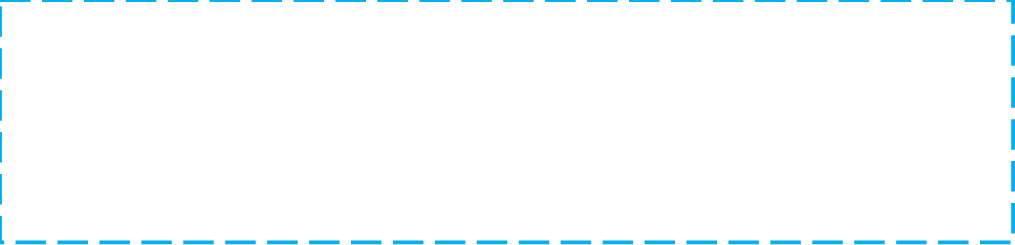 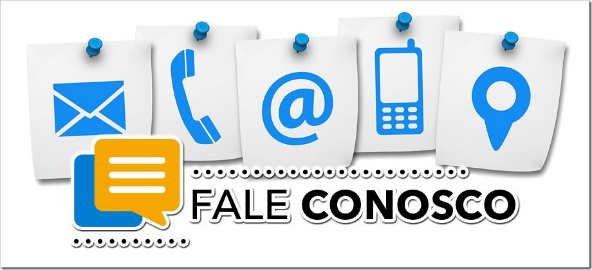 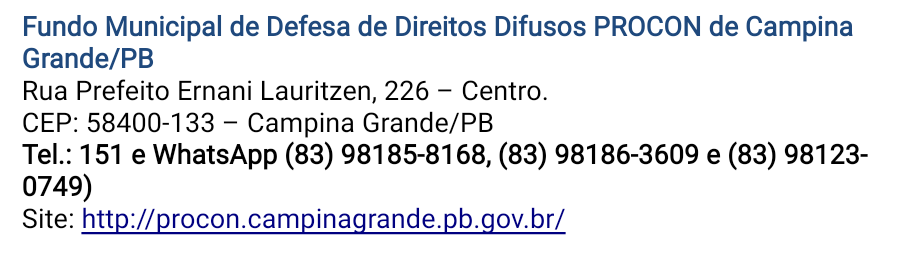 Elaboração de ConteúdoPesquisa de Campo e EstatísticaPesquisador estagiário:Giovana de SouzaRichard Matheus Avelino da SilvaOrientador: Ricardo Alves de OlindaDepartamento de Estatística- UEPB CCT- Centro de Ciência e TecnologiaProjeto Gráfico e DiagramaçãoEliane FrançaAssessoria de Comunicação ApresentaçãoA pesquisa de combustíveis referente ao mês de março foi realizada no dia 05, em 58 postos de combustíveis do município de Campina Grande/PB.  O relatório elaborado pelo Fundo Municipal de Defesa dos Direitos Difusos PROCON de Campina Grande em parceria com o Departamento de Estatística da Universidade Estadual da Paraíba (UEPB) apresenta os preços que estão sendo cobrados para a Gasolina Comum (G.C), Gasolina Aditivada (G.A), Etanol (E), Diesel Comum (D), Diesel S-10 (S-10) e o Gás Natural Veicular (GNV). O objetivo do material é o de servir como referência ao consumidor campinense na hora de abastecer seus veículos. Para análise científica dos preços foi utilizada a Estatística Descritiva que é um ramo da estatística que aplica várias técnicas para descrever e sumarizar um conjunto de dados. E para o tratamento dos dados e análises dos resultados foi utilizado uma planilha eletrônica.Resultados
Nesta seção serão apresentados os principais resultados da pesquisa de preços de combustíveis realizada pelo Procon Campina Grande/PB.2.1 Preço Médio: Para conhecermos a média de preços foi feita uma análise descritiva (Figura 1) para cada um dos seis tipos de combustíveis pesquisados, tendo como resultado os valores apresentados a seguir:          Figura 1: Preço médio de cada Combustível (março/2024). 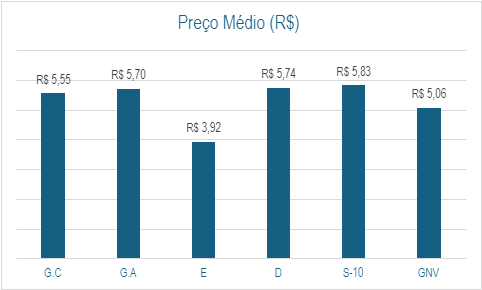           Fonte: PROCON Municipal de Campina Grande-PB.2.2 Menor e Maior Preço: Sobre a variação de preços para cada tipo de combustível, o Diesel S10 apresentou, cerca de 12,82% entre os estabelecimentos visitados, chegando a R$ 0,71 de diferença entre o menor e o maior preço encontrado. Já a Gasolina Comum (G.C) apresentou uma variação de 6,63% entre os estabelecimentos visitados, chegando a R$ 0,36 de diferença entre o menor e o maior preço encontrado. Enquanto o Etanol (E) apresentou uma variação de 7,92% entre os estabelecimentos visitados, chegando aos R$ 0,30 de diferença entre o menor e o maior preço encontrado.                Tabela 1 Variação de preço dos combustíveis entre o menor e o maior preço (março/2024)                          Fonte: PROCON Municipal de Campina Grande-PB.2.3 Comparação com o dia 07/02/2024Foi utilizado o preço médio de cada combustível nas respectivas datas de interesse. Gás Natural Veicular:  o preço médio do metro cúbico desse combustível se manteve constante desde a última pesquisa, custando cerca de R$ 5,06.       Etanol: o preço médio do litro do etanol passou de R$ 3,78 para R$ 3,92, nessa última pesquisa, ou seja, sofreu um aumento de 3,68%;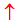       Gasolina Comum: o preço médio do litro da gasolina comum passou de R$ 5,57 para R$ 5,55, nessa última pesquisa, ou seja, sofreu uma redução de 0,35%;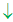       Gasolina Aditivada: o preço médio do litro da gasolina comum passou de R$ 5,72 para R$ 5,70, nessa última pesquisa, ou seja, sofreu uma redução de 0,43%;     Diesel Comum: o preço médio do litro de diesel comum passou de R$ 5,80 para R$ 5,74, nessa última pesquisa, ou seja, sofreu uma redução de 1,00%;       Diesel S-10: o preço médio desse combustível passou de R$ 5,88 para R$ 5,83, nessa última pesquisa, ou seja, sofreu uma redução de 0,92%.Para uma melhor compreensão observe a tabela a seguirTabela 2: Comparação com a pesquisa realizada em 07/02/2024.Fonte: PROCON Municipal de Campina Grande-PB2.4 Comparação com março de 2023:Com o objetivo de realizar uma comparação entre os meses de março de 2023 e março de 2024 foi utilizado o preço médio de cada combustível dos respectivos meses e anos de interesse. Gasolina Comum: o preço médio do litro da gasolina comum passou de R$ 5,02 para R$ 5,55, ou seja, em um ano apresentou um aumento de 10,59%;Gasolina Aditivada: o preço médio do litro da gasolina aditivada passou de R$ 5,18 para R$ 5,70, ou seja, em um ano apresentou um aumento de 9,99%;Gás Natural Veicular: o preço médio do metro cúbico do gás natural veicular passou de R$ 4,500 para R$ 5,06, ou seja, em um ano apresentou um aumento de 12,44%.Etanol: o preço médio do litro do etanol passou de R$ 3,84 para R$ 3,92, ou seja, em um ano apresentou um aumento de 2,03%;Diesel Comum: o preço médio do litro do diesel comum passou de R$ 5,82 para R$ 5,74, ou seja, em um ano apresentou uma redução de 1,34%;Diesel S-10: o preço médio do litro do diesel S-10 passou de R$ 5,95 para R$ 5,83, ou seja, em um ano apresentou uma redução de 2,03%;Para uma melhor compreensão observe a tabela a seguir:Tabela 3: Comparação com março de 2023.Fonte: PROCON Municipal de Campina Grande-PBAnexo3.1 Relação dos postos de combustíveis com preços mais atrativos: Com o objetivo de informar ao consumidor a identificar os revendedores que no momento da pesquisa possuíam o preço mais atrativo para cada combustível, segue a tabela com os respectivos endereços.   Tabela 4: Estabelecimentos com os menores preços Fonte: PROCON Municipal de Campina Grande-PB3.2 Relação gráfica dos postos de combustíveis com preços mais atrativos:A seguir (Figura 2), podemos observar a representação espacial dos postos de combustíveis participantes da pesquisa do município de Campina Grande- PB, como também seus respectivos endereços e valores (Quadro 1): Figura 2: Representação espacial dos postos de combustíveis de Campina Grande-PB (março/2024) 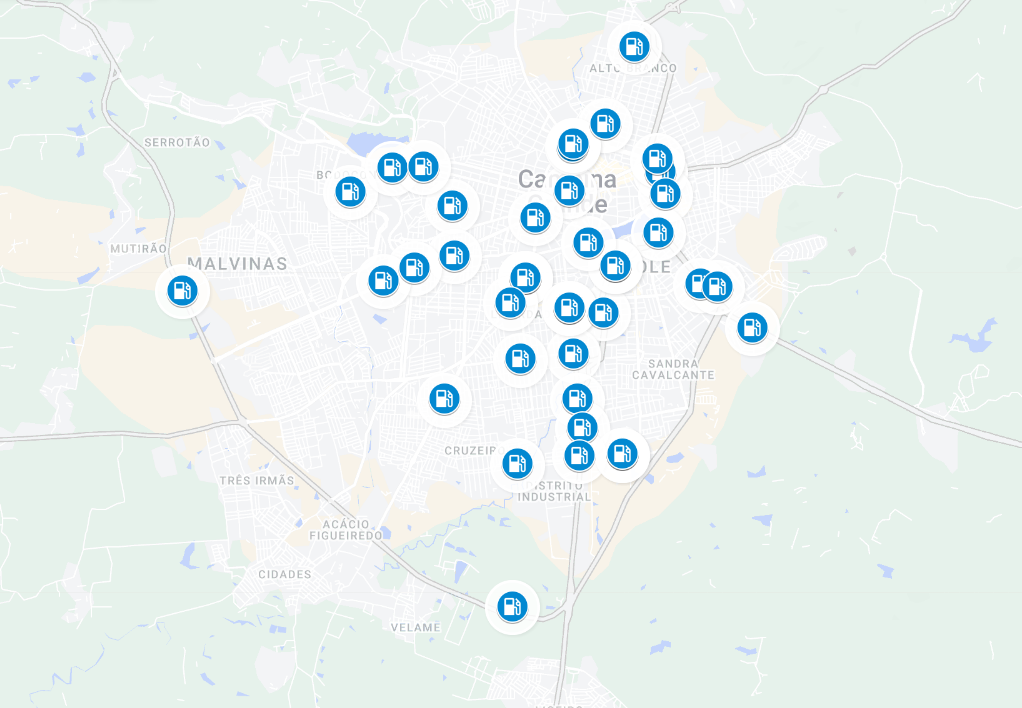 Fonte: PROCON Municipal de Campina Grande-PB.Link: https://www.google.com/maps/d/edit?mid=1j-Yhj_lRwSc1JK0ROIl-yeCSKizfo8E&usp=sharingNa Figura (3) está a representação espacial dos postos de gasolina com os preços da Gasolina Comum abaixo da média para o consumidor campinense.	Figura 3: Representação espacial dos postos de combustíveis com os preços da Gasolina Comum abaixo da média em Campina Grande-PB (março/2024)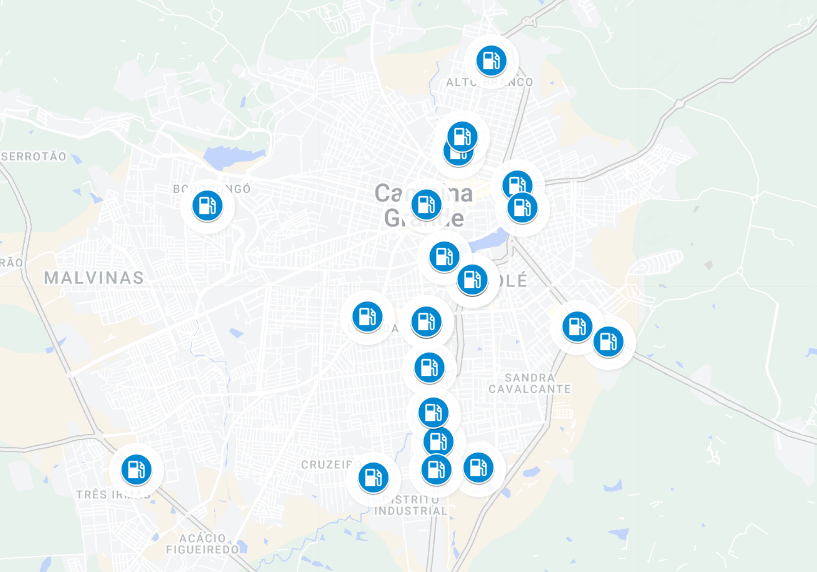  Fonte: PROCON Municipal de Campina Grande-PB.Link:https://www.google.com/maps/d/edit?mid=1FHGfmyAO2h5KSDdvytW-RRF0lvWmmgU&usp=sharingE para uma melhor compreensão segue um quadro resumo com a relação Quantidade de postos e o Valor cobrado pela gasolina comum.Tabela 5: Relação de quantidade de postos e valores cobrados para gasolina comum.Fonte: PROCON Municipal de Campina Grande-PB.3.3- Relação geral dos postos de combustíveisA seguir está a relação dos postos de combustíveis participantes da pesquisa:NT- Não Tem                                  G.C- Gasolina Comum	              E – Etanol  DS-10 – Diesel S-10
G.A – Gasolina Aditivada		    DS-500 – Diesel Comum	    GNV – Gás Natural Veicular1. Apresentação42. Resultados52.1 Preço Médio.52.2 Menor e Maior preço.52.3 Comparação com a pesquisa anterior 07/02/2024 2.4 Comparação com março de 2023673. Anexo83.1 – Relação dos postos de combustíveis com preços mais atrativos.83. 2 - Relação gráfica dos postos de combustíveis com preços da Gasolina Comum abaixo da média.3.3- Relação geral dos postos de combustíveis            911Comparativo de Preços entre os CombustíveisComparativo de Preços entre os CombustíveisComparativo de Preços entre os CombustíveisComparativo de Preços entre os CombustíveisComparativo de Preços entre os CombustíveisCombustíveisMaior Preço (R$)Menor Preço (R$) Diferença (R$)Variação (%)G.CR$ 5,79  R$ 5,43  R$ 0,36 6,63%G.AR$ 5,79  R$ 5,44  R$ 0,35 6,43%ER$ 4,09  R$ 3,79  R$ 0,30 7,92%DR$ 5,99  R$ 5,54  R$ 0,45 8,12%S-10R$ 6,25  R$ 5,54  R$ 0,71 12,82%GNVR$ 5,06  R$ 5,06  R$ -   0,00%Comparativo com a pesquisa anterior (07/02/2024)Comparativo com a pesquisa anterior (07/02/2024)Comparativo com a pesquisa anterior (07/02/2024)Comparativo com a pesquisa anterior (07/02/2024)Comparativo com a pesquisa anterior (07/02/2024)Combustíveis07/ fev05/marDiferença (R$)Variação (%)G.CR$ 5,57  R$ 5,55 -R$ 0,02 -0,35%G.AR$ 5,72  R$ 5,70 -R$ 0,02 -0,43%ER$ 3,78  R$ 3,92  R$ 0,14 3,68%DR$ 5,80  R$ 5,74 -R$ 0,06 -1,00%S-10R$ 5,88  R$ 5,83 -R$ 0,05 -0,92%GNVR$ 5,06  R$ 5,06  R$ -   0,00%Comparativo de Preços entre os CombustíveisComparativo de Preços entre os CombustíveisComparativo de Preços entre os CombustíveisComparativo de Preços entre os CombustíveisComparativo de Preços entre os CombustíveisCombustíveismar/23mar/24Diferença (R$)Variação (%)G.CR$ 5,02R$ 5,55  R$ 0,53 10,59%G.AR$ 5,18R$ 5,70  R$ 0,52 9,99%ER$ 3,84R$ 3,92  R$ 0,08 2,04%DR$ 5,82R$ 5,74 -R$ 0,08 -1,34%S-10R$ 5,95R$ 5,83 -R$ 0,12 -2,03%GNVR$ 4,50R$ 5,06  R$ 0,56 12,44%Combustíveis Postos  Bandeira Endereço Bairro Preços (R$) G.CDistritoBrancaAv. João Wallig, 2304.Distrito IndustrialR$ 5,43G.AAmigãoBranca Av. Assis Chateaubriand, 2980Distrito IndustrialR$ 5,44ESanta TerezinhaIpiranga Av. Pref. Severino Bezerra Cabral, s/n, BR 230. Vila Cabral R$ 3,79DPosto Santo AntônioBrancaRod, BR - 230Três IrmãsR$ 5,54S-10Posto Santo AntônioBrancaRod, BR - 230Três IrmãsR$ 5,54GNVSão MarcosIpiranga Av. Assis Chateaubriand, 878. Liberdade R$ 5,06GNVMaster GásBrancaAv. Assis Chateaubriand 2675TamborR$ 5,06 GNVPosto São Luís IIpiranga Rua Pres. Epitácio Pessoa 350CentenárioR$ 5,06 GNVPosto UnigásBrancaAv. Joaquim Caroca 517BodocongóR$ 5,06Preço (R$)Quantidade de estabelecimentosPercentual de Estabelecimentos amostrados (%)5,43 1  1,72%5,44 58,62%5,48 46,90%5,49 1118,97%5,56 11,72%5,58  11,72%5,59 3356,90%5,64 11,72%5,79 11,72%Total58100,00%Quadro 1: Relação dos postos de combustíveis participantes da pesquisa (março/2024)Pesquisa de Preços de CombustíveisPesquisa de Preços de CombustíveisPesquisa de Preços de CombustíveisPesquisa de Preços de CombustíveisPesquisa de Preços de CombustíveisPesquisa de Preços de CombustíveisPesquisa de Preços de CombustíveisPesquisa de Preços de CombustíveisPesquisa de Preços de CombustíveisPesquisa de Preços de CombustíveisEstabelecimentoBandeiraEndereçoBairroG.CG.AEDS-10GNVPosto São Luís IIIpiranga Centro  R$ 5,49  R$ 5,69  R$ 3,89 NTR$ 5,79 NTBandeirantesBranca Rua Epitácio Pessoa, 385. Centro R$ 5,64  R$ 5,65  R$ 4,09 NTR$ 5,89 NTPosto PSRBrancaCentroR$ 5,59  R$ 5,79  R$ 3,79  R$ 5,84  R$ 5,89 NTPosto São VicenteIpiranga Centro  R$ 5,59  R$ 5,79  R$ 3,89  R$ 5,85  R$ 5,89 NTPosto FRSBrancaBela VistaR$ 5,59  R$ 5,79  R$ 3,89 NTR$ 5,99 NTPosto Cem réisPetróbrásCentroR$ 5,49  R$ 5,69  R$ 3,89 NTR$ 5,69 NTAnel do BrejoBranca Rua Dr. Vasconcelos, 127. Alto Branco R$ 5,49  R$ 5,49  R$ 3,95  R$ 5,67  R$ 5,69 NTMSBranca Rua Avani Casemiro de Albuquerque, 20. Alto Branco R$ 5,49  R$ 5,49  R$ 3,89  R$ 5,69  R$ 5,69 NTPosto OpçãoBranca  Rua Almirante Barroso, 284 Alto BrancoR$ 5,59  R$ 5,74  R$ 3,99 NTR$ 5,69 NTSão Luís VIIShellAlto Branco  R$ 5,59  R$ 5,79  R$ 3,89 NTR$ 5,89 NTPosto (Viadulto)IpirangaCentroR$ 5,59  R$ 5,79  R$ 3,89  R$ 5,59  R$ 5,69 NTSanto AntônioBranca Rua Tavares Cavalcante, 655. Centro R$ 5,49 NTR$ 3,89 NTR$ 5,69 NTPosto RomaAlêRua Quebra Quilos 47Centro  R$ 5,49 NTR$ 3,89 NTR$ 5,69 NTPosto JEIpirangaSanto AntônioR$ 5,59  R$ 5,79  R$ 3,99 NTR$ 5,89 NTPosto MonumentoIpiranga Av. Pref. Severino Bezerra Cabral 38José PinheiroR$ 5,59  R$ 5,79  R$ 3,89  R$ 5,79  R$ 5,85 NTSão Luís VShellCatolé  R$ 5,59  R$ 5,79  R$ 3,89 NTR$ 5,85 NTBR ManiaPetrobrásCatolé  R$ 5,59 NTR$ 3,99 NTR$ 6,09 NTSanta AnaIpiranga Av. Pref. Severino Cabral 950Catolé  R$ 5,59  R$ 5,79  R$ 3,89  R$ 5,79  R$ 5,85 NTPosto ShoppingShellAv. Pref. Severino Bezerra Cabral 1225MiranteR$ 5,58  R$ 5,78  R$ 4,09 NTR$ 5,99 NTSanta TerezinhaIpiranga Av. Pref. Severino Bezerra Cabral, s/n, BR 230. Vila Cabral R$ 5,49  R$ 5,69  R$ 3,79  R$ 5,59  R$ 5,69 NTGS 3Branca Av. João Wallig,160 Itararé R$ 5,48  R$ 5,48  R$ 3,89  R$ 5,55  R$ 5,65 NTSão Luís XIXShellPrataR$ 5,59  R$ 5,79  R$ 3,89 NTR$ 5,79 NTPosto GSIpirangaItararéR$ 5,48  R$ 5,48  R$ 3,89  R$ 5,55  R$ 5,65 NTSão Luís IIIIpiranga Rua Consul Joseph Noujain Habbi, 1001. Catolé R$ 5,59  R$ 5,79  R$ 3,89 NTR$ 5,79 NTPosto SudoesteBranca R. Tomás Soares de Souza,170 Catolé R$ 5,48  R$ 5,48  R$ 3,98 NTR$ 5,79 NTPosto MaríliaIpiranga Av. Prof. Almeida Barreto 201Estação VelhaR$ 5,49  R$ 5,59  R$ 3,98 NTR$ 5,89 NTPadre CíceroIpiranga Av. Assis Chateaubriand, 44. Liberdade R$ 5,59  R$ 5,79  R$ 3,79  R$ 5,99  R$ 5,99 NTPosto (Rede Opçao)IpirangaLiberdadeR$ 5,59  R$ 5,74  R$ 3,99 NTR$ 5,69 NTAlmiranteIpiranga Alm. Barroso 634Quarenta   R$ 5,59  R$ 5,74  R$ 3,89 NTR$ 5,69 NTSão MarcosIpiranga Av. Assis Chateaubriand, 878. Liberdade R$ 5,59  R$ 5,69  R$ 3,99  R$ 5,99  R$ 5,99  R$ 5,06 AvenidaIpiranga Av. Assis Chateaubriand, 1600. Liberdade R$ 5,59  R$ 5,79  R$ 3,79  R$ 5,69  R$ 5,69 NTPaulistanoIpiranga Av.Jorn.Assis chateaubriand, 2292 Jardim Paulistano R$ 5,49  R$ 5,69  R$ 3,98  R$ 5,69  R$ 5,69 NTMaster GásBrancaAv. Assis Chateaubriand 2675TamborR$ 5,44 NTR$ 3,89 NTNTR$ 5,06 AmigãoBranca Av. Assis Chateaubriand, 2980. Distrito industrial R$ 5,44  R$ 5,44  R$ 3,94  R$ 5,68  R$ 5,71 NTDistritoBranca Av. João Wallig, 2304. Distrito industrial R$ 5,43  R$ 5,53  R$ 3,89  R$ 5,89  R$ 5,99 NTDallasPetrobrásRua Tomaz Soares 170Catolé  R$ 5,44 NTR$ 3,99  R$ 5,64  R$ 5,69 NTPosto SudoesteBranca BR-230, 1000 Velame R$ 5,48  R$ 5,48  R$ 3,98 NTR$ 5,79 NTDomingoSetta Av. Dep. Raimundo Asfora, 1699. Três irmãs R$ 5,44 NTR$ 3,88  R$ 5,55  R$ 5,55 NTRodo ParaíbaPetrobrásVelame  R$ 5,59  R$ 5,79  R$ 3,98  R$ 5,79  R$ 5,79 NTPosto MáximaIpirangaTrês IrmãsR$ 5,59  R$ 5,59  R$ 3,89 NTR$ 5,79 NTPosto AlternativaPetrobrásAv, Pres. Juscelino Kubitschek, 1500CruzeiroR$ 5,59  R$ 5,74  R$ 3,89 NTR$ 5,69 NTPosto JardinsBR Rua Aprigio Pereira Nepomuceno Jardim Paulistano R$ 5,59  R$ 5,79  R$ 3,79 NTR$ 5,99 NTPosto RodoviárioBrancaAv. Dom Pedro II 148PrataR$ 5,49  R$ 5,69  R$ 3,89 NTR$ 5,99 NTPosto MaiaAlêRua da Independência 525Centro  R$ 5,59  R$ 5,79  R$ 3,89 NTR$ 5,99 NTPosto CentenárioIpiranga Av. Prof. Almeida Barreto CentenárioR$ 5,59  R$ 5,79  R$ 3,89 NTR$ 5,99 NTPosto São Luís IIpiranga Rua Pres. Epitácio Pessoa 350CentenárioR$ 5,59  R$ 5,79  R$ 3,89 NTR$ 5,99  R$ 5,06 Posto Laís XIIAlêRua Dinamérica Alves Correia 325CentenárioR$ 5,59  R$ 5,79  R$ 3,99  R$ 5,89  R$ 5,99 NTPosto Sertões Ipiranga 2770 (Avenida Marechal Floriano Peixoto)CentenárioR$ 5,59 NTR$ 3,89  R$ 5,89  R$ 5,99 NTSão JoséBrancaMalvinasR$ 5,59  R$ 5,79  R$ 3,99  R$ 5,79  R$ 5,79 NTPosto Santo AntônioBranca Rodovia BR 230 Três irmãs R$ 5,44 NTR$ 3,98  R$ 5,54  R$ 5,54 NTPosto PortalBrancaR$ 5,59  R$ 5,59  R$ 3,99  R$ 5,89  R$ 5,89 NTPosto FechineShellAv. Mal. Floriano Peixoto 1350Centro  R$ 5,79 NTR$ 3,89  R$ 5,79 NTNTNorbertoBranca Rua Lourival de Andrade, 1001. Bodocongó R$ 5,49  R$ 5,59  R$ 3,97  R$ 5,69  R$ 5,69 NTPosto UnigásBrancaAv. Joaquim Caroca 517BodocongóR$ 5,59  R$ 5,63  R$ 3,99 NTR$ 5,99  R$ 5,06 Posto UniversitárioPetrobrásRua Aprígio Veloso 625BodocongóR$ 5,59  R$ 5,79  R$ 3,89  R$ 5,89  R$ 5,99 NTSão Luís XIVIpiranga Bodocongó  R$ 5,59  R$ 5,79  R$ 3,89 NTR$ 5,99 NTPadre Cícero IIIpiranga Bodocongó  R$ 5,59 NTR$ 3,89  R$ 5,59  R$ 5,69 NTAutoposto VieiraBranca  BR-230, 319 São José da Mata R$ 5,56 NTNTNTR$ 6,25 NT